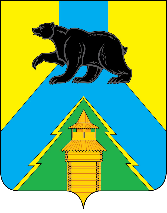 Российская ФедерацияИркутская областьУсть-Удинский районАДМИНИСТРАЦИЯ ПОСТАНОВЛЕНИЕ« 30 » июня 2022 г.  № 311п. Усть-Уда«О внесении изменений в программу РМО «Усть-Удинский район» «Комплексное развитие сельских территорий на период 2020-2025 гг »В целях реализации муниципальной программы РМО «Усть-Удинский район» «Комплексное развитие сельских территорий на период 2020-2025 гг», в соответствии с пунктом 18 Положения о принятии решений о разработке муниципальной программы РМО «Усть-Удинский район», их формирования и реализации, утвержденного постановлением администрации Усть-Удинского района от 24.12.2019 г. № 450, руководствуясь статьями 22, 45 Устава РМО «Усть-Удинский район»,ПОСТАНОВЛЯЕТ:Внести в муниципальную программу РМО «Усть-Удинский район» «Комплексное развитие сельских территорий на период 2020-2025 годов», утвержденную постановлением администрации Усть-Удинского района от 25.06.2020г. № 300 следующие изменение;1.1 Определить объем финансирования мероприятия «Разработка проектно-сметной документации с прохождением государственной экспертизы на строительство 8-ми квартирного двухэтажного жилого дома, предоставляемого по договору найма» в сумме 3 899106,67 рублей на 2023 год.1.2   Значение целевого показателя «Ввод (приобретение) жилья (муниципального) для граждан, проживающих на территории района» на 2024 год определить 450 кв.м.  Настоящее постановление вступает в силу с момента его опубликования.  Управлению делами администрации района (Толмачева О.С.) опубликовать настоящее постановление в установленном порядке.  Контроль за исполнением настоящего постановления возложить на первого заместителя мэра района Менга А.А.Глава администрацииУсть-Удинского района                                                                                           С.Н.Чемезов